3GPP TSG-RAN WG4 Meeting #102-e 												R4-2200xxxElectronic Meeting, 21th Feb – 3rd March, 2022Agenda item:			10.9.4.1, 10.9.4.2Source:	Moderator (Samsung)Title:	Email discussion summary for [102-e][320] NR_HST_FR2_Demod_Part1Document for:	InformationIntroductionIn RAN Plenary #89-e, the RAN4-led work item of NR support for high speed train (HST) scenario in FR2 has been approved [RP-202118] (which has been further revised to [RP-210800] with editorial revisions and updates on time schedule).Based on the agreement captured in WF [R4-2203093], the test setup of UE demodulation was under discussion. For this meeting, companies are encouraged to further discuss the remaining issue for UE demodulation test set setup based on the FR2 HST deployment scenariosIn this email thread, the following agenda items will be discussed: 10.9.4..1 General10.9.4.2 UE demodulation requirements10.9.4.2.1 PDSCH requirements under Uni-directional scenario10.9.4.2.2 PDSCH requirements under Bi-directional scenarioIt is suggested to have the following target of 1st and 2nd round email discussion 1st round: Further discussion the remaining issue for UE demodulation test setup2nd round: draft CR discussion and revisedTopic #1: PDSCH requirement Main technical topic overview. The structure can be done based on sub-agenda basis. Companies’ contributions summaryOpen issues summaryLast RAN4 meeting agreements in the WF R4-2203093List of open issuesSub-topic 1-1 Common setupIssue 1-1-1: Test cases definition and test applicability ruleIssue 1-1-2: CSI-RS/TRS configurationIssue 1-1-3: NZP CSI-RS resource configuration  Issue 1-1-4: Whether to schedule PDSCH in TDD special slotsSub-topic 1-2: PDSCH requirement for Uni-directional scenario Issue 1-2-1: Slot for scheduling TCI switching commandIssue 1-2-2: PDSCH allocation timeline for Uni-directional scenario with DPS scheme 1bIssue 1-2-3: Test setup for PDSCH allocation timeline for Uni-directional scenario Sub-topic 1-3: PDSCH requirement for Bi-directional scenario Issue 1-3-1: Slot for scheduling TCI switching commandIssue 1-3-2: Method to set Tfirst SSBIssue 1-3-3: PDSCH allocation time for Bi-directional scenario with DPS scheme 1aIssue 1-3-4: Test setup for PDSCH allocation timeline for Bi-directional scenarioSub-topic 1-1: Common setupIssue 1-1-1: Test cases definition and test applicability rule ObservationObservation 1(CMCC): taking different scenario (scenario A and scenario B, uni-directional deployment and bi-directional deployment) and DPS transmission scheme into account, in total, there are 5 cases need to be considered:uni-directional scenario A with DPS scheme 1b (case 1)uni-directional scenario A with DPS scheme 1auni-directional scenario B with DPS scheme 1buni-directional scenario B with DPS scheme 1abi-directional scenario B with DPS scheme 1a (case 2)PDCCH/PDSCH/PBCH SFN transmitted from two RRHsWith current applicability agreed in last meeting, even if both case 1 (Uni-directional scenario A with DPS scheme 1b) and case 2 (Bi-directional scenario B with DPS scheme 1a) are tested, the performance of bi-directional scenario A with DPS scheme 1b and the performance of uni-directional scenario B with DPS 1a are not guaranteed.  With the applicability rule of option 2, the performance of 5 cases summarized in observation 1 are guaranteed without introducing additional test cases.ProposalsOption 1 (Intel, Samsung, ZTE, Qualcomm, Ericsson):If UE is capable of more than 1 activated TCI state, UE should pass test both case 1 and case 2, otherwise, UE should only pass test of case 2Option 2 (CMCC): Update the test applicability ruleIf UE is capable of more than 1 activated TCI state, UE should pass test both case 1 and case 2, otherwise, UE should only pass test of case 2If UE passes case 1 (Uni-directional scenario A with DPS scheme 1b), the performance of Uni-directional scenario B with DPS scheme 1b are also guaranteed.Option 3 (Huawei): Agree the following applicability and do not have any impact on the specification.If UE passes case 1 (Uni-directional scenario A with DPS scheme 1b), the performance of Uni-directional scenario B with DPS scheme 1b are also guaranteed.Recommended WFRAN4 define UE demodulation requirements with transmission schemes with test applicable rule asCase 1: Uni-directional scenario A with DPS scheme 1bCase 2: Bi-directional scenario B with DPS scheme 1aTest applicable rule If UE is capable of more than 1 activated TCI state, UE should pass test both case 1 and case 2, otherwise, UE should only pass test of case 2Issue 1-1-2: CSI-RS/TRS configuration ProposalsOption 1(Huawei): Change the TRS configuration for TRS resource set 2 from l0=6/10 to l0 =4/8Option 2(Intel): Consider CSI-RS offset as 5 slots for tracking resources 1,2, 5 and 6, and consider CSI-RS offset as 6 slots for CSI-RS for tracking resource 3,4,7 and 8Recommended WFEncourage comments if any.Issue 1-1-3: NZP CSI-RS resources configuration ProposalsOption 1(Ericsson): Configure NZP CSI-RS resources for CSI acquisition for all the TCI states so that the target TCI sate is known at the active TCI switching.Recommended WFOption 1Issue 1-1-4: Whether to schedule PDSCH in TDD special slotsProposalsOption 1(Intel): YesRecommended WFOption 1Sub-topic 1-2: PDSCH requirement for Uni-directional scenario Issue 1-2-1: Slot for scheduling TCI switching command ProposalsOption 1(Samsung): slot# 57600n slots (assuming UE speed =350km/h)Option 2 (Huawei):  slot#57600n+56800 slots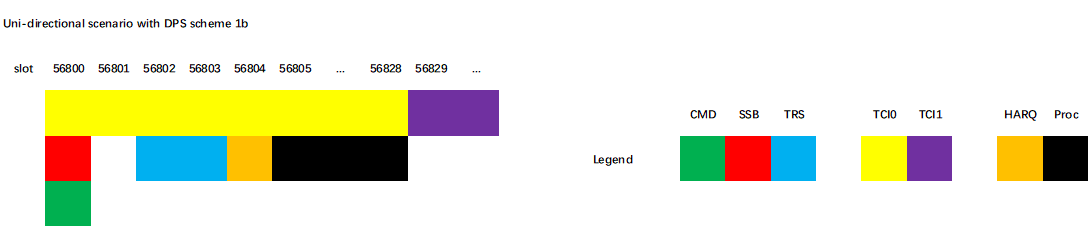 Recommended WFEncourage comments if any.Issue 1-2-2: PDSCH allocation timeline for Uni-directional scenario A with DPS scheme 1bProposalsOption 1(Samsung, Huawei, Qualcomm): THARQ = 4 (slots)TMAC proc = 24 (slots)Option 2(ZTE): THARQ = 8 (slots)TMAC proc = 8 (slots)Option 3(Ericsson): THARQ = 2 (slots)TMAC proc = 3 (slots)Option 4(Intel): THARQ = 2 (slots)TMAC proc = 24 (slots)Recommended WFRAN4 apply the following value for PDSCH allocation timeline for Uni-directional scenario A with DPS scheme 1bTHARQ = 4 (slots)TMAC proc = 24 (slots)Issue 1-2-3: Test setup for PDSCH allocation timeline for Uni-directional scenario ProposalsOption 1(Samsung):  Step 1: Two RRHs of RRH#(2k), RRH#(2k+1) are assumed, and SSB#(2k mod 4) and SSB#((2k+1 )mod 4) are transmitted for each TRPs, separately, where k is the RRH number with k =0, 1, 2, ….UE is configured with TCI#(2k mod 4) and TCI #((2k+1)mod 4) that are associated with TRS #(2k mod 4) and TRS#((2k+1)mod 4) transmitted from RRH#(2k) and RRH#(2k+1) respectively by RRC signalling tci-StatesToAddModList in the PDSCH-Config and tci-PresentInDCI is not configured;All the configured TCI states are known to UE. UE is configured with NZP-CSI-RS resource for L1-RSRP measurements by RRC signaling nzp-CSI-RS-ResourceSet within the CSI-ResourceConfig and periodic CSI reporting by setting reportConfigType to periodic and reportQuantity to cri-RSRP (Note: reported L1-RSRP mesurements are not tested)Step 2: TE actives TCI #0 for PDCCH by “TCI State Indication for UE-specific PDCCH MAC CE”;Step 3: PDSCH associated with TCI #0 is transmitted during the slots from 0 to [n-1 + THARQ + TMAC]Step4 : In slot n TE start triggering TCI state switching command to TCI #1 by “TCI State Indication for UE-specific PDCCH MAC CE”;Step 5: PDSCH associated with TCI #1 is transmitted in slots from n+1 + THARQ + TMAC to [N-1].PDSCH associated with TCI#(k mod 4) (k=1) is transmitted in slot from 0 to [n-1 + THARQ + TMAC]PDSCH associated with TCI #(k mod 4) (k=2, 3,…) is transmitted in slot from [(k-1)*n+1 + THARQ + TMAC]  to [(k)n-1+ THARQ + TMAC], where n =57600 is the number of slots between the location of (k-1)Ds- DS_offset and the location of (k)⋅DS-DS_offset. And k is the RRH number in the channel model.PDCCH and PDSCH are DTXed in other slots in which throughput statistics are not consideredThe output of RRM discussion regarding FR2 HST TCI state switching time line can be considered to PDSCH requirement test setup.Recommended WFEncourage comments if any.Sub-topic 1-3: PDSCH requirement for Bi-directional scenario Issue 1-3-1: Slot for scheduling TCI switching command ProposalsOption 1(Qualcomm, Huawei, Samsung): slot# 28800n slots (assuming UE speed =350km/h)Recommended WFOption 1Issue 1-3-2: Method to set Tfirst SSB Observations Observation 1(Qualcomm):If the frame timing and the TCI switch pattern are aligned at t=0, x=0, then according to the values proposed in the previous section, TfirstSSB = 131 Slots.If the frame boundary is not aligned with the UE at the start or only the first TCI switching command is offset with respect to the pattern, then TfirstSSB can be chosen during the design phase and reduced to optimize UE processing of target RS.ProposalsOption 1(Qualcomm): RAN4 to consider how to set TfirstSSB depending on the two proposed approaches for alignment between TDD Frame and TCI switching timeline as described above and in the picture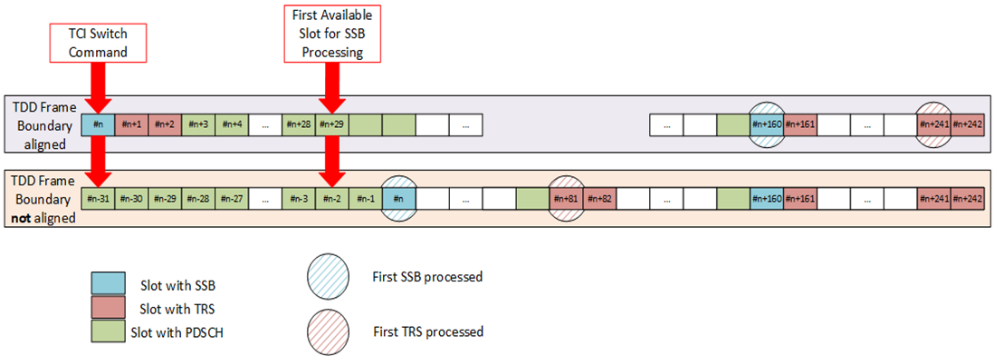 Recommended WFEncourage comments if anyIssue 1-3-3: PDSCH allocation timeline for Bi-directional scenario B with DPS scheme 1aProposalsOption 1(Samsung): THARQ = 4 (slots)TMAC proc = 24 (slots)TfirstSSB = 80 (slots)TSSB pros  = 16 (slots)TfirstTRSafterSSB = 24 (slots)TTRSproc  = 16 (slots)Option 2(ZTE): THARQ = 8 (slots)TMAC proc = 8 (slots)TfirstSSB = 80(slots)TSSB pros  = 80 (slots)TfirstTRSafterSSB = 40 (slots)TTRSproc  = 8 (slots)Option 3(Intel)THARQ = 2 (slots)TMAC proc = 24 (slots)TfirstSSB = 134 (slots)TSSB pros  = 16 (slots)TfirstTRSafterSSB = 69 (slots)TTRSproc  = 16 (slots)Option 4(Ericsson): THARQ = 2 (slots)TMAC proc = 3 (slots)TSSB pros  = 2 (slots)TTRSproc  = 2 (slots)TfirstTRSafterSSB and TfirstSSB depending on the schedulingOption 5(Huawei): THARQ = 4 (slots)TMAC proc = 24 (slots)TfirstSSB = 132 (slots), based on min (SSB@slot#160n-THARQ-TMAC Proc)TSSB pros  = 16 (slots)TfirstTRSafterSSB = 66 (slots), based on min(TRS@slot#(80n+2)-TSSB)TTRSproc  = 16 (slots)Option 6(Qualcomm): THARQ = 4 (slots) (based on agreed DDDSU TDD pattern)TMAC proc = 24 (slots) (Assuming 3ms)TSSB pros  = 16 (slots) (Assuming 2ms)TTRSproc  = 16 (slots) (Assuming 2m)TfirstSSB = 131 (slots), based on the alignment of TDD pattern and TCI switching timelineTfirstTRSafterSSB = 64 (slots), based on the agreed 10ms periodicity and TSSB proc =16 Recommended WFRAN4 apply the following value for PDSCH allocation timeline for Bi-directional scenario A with DPS scheme 1aTHARQ = 4 (slots)TMAC proc = 24 (slots)TTRSproc  = 16 (slots)TSSB pros = 16 (slots)FFS on Value of TfirstSSBOption 1 (Samsung):  80Option 2 (ZTE): 80Option 3 (Intel): 134Option 4 (Ericsson): pending on the schedule Option 5 (Huawei): 132Option 6 (Qualcomm): 131FFS on Value of TfirstTRSafterSSBOption 1 (Samsung): 24Option 2 (ZTE): 40Option 3 (Intel ): 69Option 4 (Ericsson): pending on the scheduleOption 5 (Huawei): 66Option 6 (Qualcomm): 64Issue 1-3-4: Test setup for PDSCH allocation timeline for Bi-directional scenario ProposalsOption 1(Samsung):  Step 1: Three RRHs of RRH#(k-1), RRH#(k), RRH#(k+1) are assumed, and SSB#((2(k-1)+l)mod8), SSB#((2k+l)mod8), and SSB#((2(k+1)+l)mod8) are transmitted from each TRPs, separately, where k is the RRH number with k=1,2,3,…,  l is the SSB index with l=0,1UE is configured with TCI#((2(k-1)+1) mod 8) (l=0,1) , TCI #((2k+1) mod 8) (l=0,1) and TCI#(((2k+1)+1)mod 8) (l=0,1) transmitted from RRH#(k-1), RRH#(k) and RRH#(k+1) respectively by RRC signalling tci-StatesToAddModList in the PDSCH-Config and tci-PresentInDCI is not configured;All the configured TCI states are known to UE. UE is configured with NZP-CSI-RS resource for L1-RSRP measurements by RRC signalling nzp-CSI-RS-ResourceSet within the CSI-ResourceConfig and periodic CSI reporting by setting reportConfigType to periodic and reportQuantity to cri-RSRP (Note: reported L1-RSRP measurements are not tested)Step 2: TE actives TCI #2 for PDCCH by “TCI State Indication for UE-specific PDCCH MAC CE”;Step 3: PDSCH associated with TCI #2 is transmitted during the slots from 0 to [n-1 +  THARQ + TMAC ];Step 4: In slot n TE start triggering TCI state switching command to TCI #1 by “TCI State Indication for UE-specific PDCCH MAC CE”;Step 5: PDSCH associated with TCI #1 is transmitted in slots from n+1 + THARQ + TMAC + TfirstSSB + TSSB proc + TfirstTRSafterSSB + TTRS proc to [2n-1+ THARQ + TMAC]Step 6: In slot 2n  TE start triggering TCI state switching command to TCI# 4 by “TCI State Indication for UE-specific PDCCH MAC CE”Step 7: PDSCH associated with TCI #4 is transmitted in slots from [2n+1 + THARQ + TMAC + TfirstSSB + TSSB proc + TfirstTRSafterSSB + TSSB proc] to [3n-1+THARQ + TMAC] ;PDSCH associated with TCI#(2k mod 8) (k=1) is transmitted in slot from 0 to [n-1 + THARQ + TMAC]PDSCH associated with TCI #(2k mod 8) (k=2,3, …) is transmitted in slot from [(2k-2)n +1 + THARQ + TMAC + TfirstSSB + TSSB proc + TfirstTRSafterSSB + TTRS proc] to [(2k-1)n-1 + THARQ + TMAC]PDSCH associated with TCI #((2k+1)mod 8) (k=0,1,2,…) is transmitted in slot from [(2k+1)n +1+ THARQ + TMAC + TfirstSSB + TSSB proc + TfirstTRSafterSSB + TTRS proc] to [(2(k+1)n-1+ THARQ + TMAC), where n =28800 slots is the half of the number of slots between two RRHs.PDCCH and PDSCH are DTXed in other slots in which throughput statistic are not consideredThe output of RRM discussion regarding FR2 HST TCI state switching time line can be considered to PDSCH requirement test setupRecommended WFEncourage comments if any.Companies views’ collection for 1st round Open issues One of the two formats, i.e. either example 1 or 2 can be used by moderators.Sub topic 1-1 Sub topic 1-2Sub topic 1-3 CRs/TPs comments collectionFor close-to-finalize Wis and maintenance work, comments collections can be arranged for TPs and CRs. For ongoing Wis, suggest to focus on open issues discussion on 1st round.Summary for 1st round Open issues Moderator tries to summarize discussion status for 1st round, list all the identified open issues and tentative agreements or candidate options and suggestion for 2nd round i.e. WF assignment.CRs/TPsModerator tries to summarize discussion status for 1st round and provides recommendation on CRs/TPs Status updateNote: The tdoc decisions shall be provided in Section 3 and this table is optional in case moderators would like to provide additional information. Discussion on 2nd round (if applicable)Recommendations for Tdocs1st round New tdocsExisting tdocsNotes:Please include the summary of recommendations for all tdocs across all sub-topics incl. existing and new tdocs.For the Recommendation column please include one of the following: CRs/TPs: Agreeable, Revised, Merged, Postponed, Not PursuedOther documents: Agreeable, Revised, NotedFor new LS documents, please include information on To/Cc WGs in the comments columnDo not include hyper-links in the documents2nd round Notes:Please include the summary of recommendations for all tdocs across all sub-topics.For the Recommendation column please include one of the following: CRs/TPs: Agreeable, Revised, Merged, Postponed, Not PursuedOther documents: Agreeable, Revised, NotedDo not include hyper-links in the documentsAnnex Contact informationNote:Please add your contact information in above table once you make comments on this email thread. If multiple delegates from the same company make comments on single email thread, please add you name as suffix after company name when make comments i.e. Company A (XX, XX)T-doc numberCompanyProposals / ObservationsR4-2205754Huawei, HiSilicon, Draft CR on minimum requirements for PDSCH HST-DPS (38.101-4)R4-2206077Qualcommdraft CR for FR2 HST - High speed Train Scenarios  (B.3.4)R4-2203541SamsungSimulation results summary for Rel-17 FR2 HST UE demodR4-2203543SamsungProposal 1: RAN4 define UE demodulation requirements with transmission schemes asCase 1: Uni-directional scenario A with DPS scheme 1bCase 2: Bi-directional scenario B with DPS scheme 1aTest applicable rule If UE is capable of more than 1 activated TCI state, UE should pass test both case 1 and case 2, otherwise, UE should only pass test of case 2Proposal 2: RAN4 apply the following value for PDSCH allocation timeline for Uni-directional scenario A with DPS scheme 1bTHARQ = 4TMAC = 24Proposal 3: RAN4 apply the following test setup for Uni-directional scenario A with DPS scheme 1bStep 1: Two RRHs of RRH#(2k), RRH#(2k+1) are assumed, and SSB#(2k mod 4) and SSB#((2k+1 )mod 4) are transmitted for each TRPs, separately, where k is the RRH number with k =0, 1, 2, ….UE is configured with TCI#(2k mod 4) and TCI #((2k+1)mod 4) that are associated with TRS #(2k mod 4) and TRS#((2k+1)mod 4) transmitted from RRH#(2k) and RRH#(2k+1) respectively by RRC signalling tci-StatesToAddModList in the PDSCH-Config and tci-PresentInDCI is not configured;All the configured TCI states are known to UE. UE is configured with NZP-CSI-RS resource for L1-RSRP measurements by RRC signaling nzp-CSI-RS-ResourceSet within the CSI-ResourceConfig and periodic CSI reporting by setting reportConfigType to periodic and reportQuantity to cri-RSRP (Note: reported L1-RSRP mesurements are not tested)Step 2: TE actives TCI #0 for PDCCH by “TCI State Indication for UE-specific PDCCH MAC CE”;Step 3: PDSCH associated with TCI #0 is transmitted during the slots from 0 to [n-1 + THARQ + TMAC]Step4 : In slot n TE start triggering TCI state switching command to TCI #1 by “TCI State Indication for UE-specific PDCCH MAC CE”;Step 5: PDSCH associated with TCI #1 is transmitted in slots from n+1 + THARQ + TMAC to [N-1].PDSCH associated with TCI#(k mod 4) (k=1) is transmitted in slot from 0 to [n-1 + THARQ + TMAC]PDSCH associated with TCI #(k mod 4) (k=2, 3,…) is transmitted in slot from [(k-1)*n+1 + THARQ + TMAC]  to [(k)n-1+ THARQ + TMAC], where n =57600 is the number of slots between the location of (k-1)Ds- DS_offset and the location of (k)⋅DS-DS_offset. And k is the RRH number in the channel model.PDCCH and PDSCH are DTXed in other slots in which throughput statistics are not consideredThe output of RRM discussion regarding FR2 HST TCI state switching time line can be considered to PDSCH requirement test setup.R4-2203544SamsungProposal 1: RAN4 apply the following value for PDSCH allocation timeline for Bi-directional scenario B with DPS scheme 1aTHARQ = 4TMAC proc  =  24TfirstSSB = 80TSSB proc = 16TfirstTRSafterSSB  =  24TTRS proc = 16Proposal 2: RAN4 apply the following test setup for Bi-directional scenario B with DPS scheme 1aStep 1: Three RRHs of RRH#(k-1), RRH#(k), RRH#(k+1) are assumed, and SSB#((2(k-1)+l)mod8), SSB#((2k+l)mod8), and SSB#((2(k+1)+l)mod8) are transmitted from each TRPs, separately, where k is the RRH number with k=1,2,3,…,  l is the SSB index with l=0,1UE is configured with TCI#((2(k-1)+1) mod 8) (l=0,1) , TCI #((2k+1) mod 8) (l=0,1) and TCI#(((2k+1)+1)mod 8) (l=0,1) transmitted from RRH#(k-1), RRH#(k) and RRH#(k+1) respectively by RRC signalling tci-StatesToAddModList in the PDSCH-Config and tci-PresentInDCI is not configured;All the configured TCI states are known to UE. UE is configured with NZP-CSI-RS resource for L1-RSRP measurements by RRC signaling nzp-CSI-RS-ResourceSet within the CSI-ResourceConfig and periodic CSI reporting by setting reportConfigType to periodic and reportQuantity to cri-RSRP (Note: reported L1-RSRP measurements are not tested)Step 2: TE actives TCI #2 for PDCCH by “TCI State Indication for UE-specific PDCCH MAC CE”;Step 3: PDSCH associated with TCI #2 is transmitted during the slots from 0 to [n-1 +  THARQ + TMAC ];Step 4: In slot n TE start triggering TCI state switching command to TCI #1 by “TCI State Indication for UE-specific PDCCH MAC CE”;Step 5: PDSCH associated with TCI #1 is transmitted in slots from n+1 + THARQ + TMAC + TfirstSSB + TSSB proc + TfirstTRSafterSSB + TTRS proc to [2n-1+ THARQ + TMAC]Step 6: In slot 2n  TE start triggering TCI state switching command to TCI# 4 by “TCI State Indication for UE-specific PDCCH MAC CE”Step 7: PDSCH associated with TCI #4 is transmitted in slots from [2n+1 + THARQ + TMAC + TfirstSSB + TSSB proc + TfirstTRSafterSSB + TSSB proc] to [3n-1+THARQ + TMAC] ;PDSCH associated with TCI#(2k mod 8) (k=1) is transmitted in slot from 0 to [n-1 + THARQ + TMAC]PDSCH associated with TCI #(2k mod 8) (k=2,3, …) is transmitted in slot from [(2k-2)n +1 + THARQ + TMAC + TfirstSSB + TSSB proc + TfirstTRSafterSSB + TTRS proc] to [(2k-1)n-1 + THARQ + TMAC]PDSCH associated with TCI #((2k+1)mod 8) (k=0,1,2,…) is transmitted in slot from [(2k+1)n +1+ THARQ + TMAC + TfirstSSB + TSSB proc + TfirstTRSafterSSB + TTRS proc] to [(2(k+1)n-1+ THARQ + TMAC], where n =28800 slots is the half of the number of slots between two RRHs.PDCCH and PDSCH are DTXed in other slots in which throughput statistic are not consideredThe output of RRM discussion regarding FR2 HST TCI state switching time line can be considered to PDSCH requirement test setup.R4-2204255CMCCObservation 1: taking different scenario (scenario A and scenario B, uni-directional deployment and bi-directional deployment) and DPS transmission scheme into account, in total, there are 5 cases need to be considered:uni-directional scenario A with DPS scheme 1b (case 1)uni-directional scenario A with DPS scheme 1auni-directional scenario B with DPS scheme 1buni-directional scenario B with DPS scheme 1abi-directional scenario B with DPS scheme 1a (case 2)Observation 2: with the applicability rule of option 1, the performance of uni-directional scenario B with DPS scheme 1b and the performance of uni-directional scenario B with DPS scheme 1a are not guaranteed.Observation 3: with the applicability rule of option 2, the performance of 5 cases summarized in observation 1 are guaranteed without introducing additional test cases.Proposal 1: the applicability rule is proposed as following (option 2):If UE is capable of more than 1 activated TCI state, UE should pass test both case 1 and case 2, otherwise, UE should only pass test of case 2If UE passes case 1 (Uni-directional scenario A with DPS scheme 1b), the performance of Uni-directional scenario B with DPS scheme 1b are also guaranteed.R4-2204387IntelProposal 1: Consider CSI-RS offset as 5 slots for CSI-RS for tracking resources 1, 2, 5 and 6. Consider CSI-RS offset as 6 slots for CSI-RS for tracking resources 3, 4, 7 and 8.  Proposal 2: Consider THARQ and TMAC Proc as 2 and 24 slots respectively for un-directional scenario A.Proposal 3: For test case with bi-directional deployment consider: slot index per frame to carry MAC CE command is 2; THARQ as 2 slots; TMAC Proc as 24 slots; TfirstSSB as 134 slots; TSSB proc as 16 slots; TfirstTRSafterSSB as 69 slots; TTRS pro as 16 slots.Proposal 4: Consider Option 1 as the test applicability rule.Proposal 5: Schedule PDSCH in TDD special slotsR4-2204388IntelDraftCR to TS 38.101-4: Applicability rules for HST FR2 PDSCH requirementsR4-2204432ZTEProposal 1: Option 1 is preferred for UE demodulation requirements.Proposal 2: The following values can be considered as the excluded period for throughput statistics.R4-2205083EricssonProposal 1: Define UE demodulation requirements for Rel-17 FR2 HST-DPS with the applicability rule:Define FR2 PDSCH demodulation requirements with two cases:Case 1: Uni-directional scenario A with DPS scheme 1bCase 2: Bi-directional scenario B with DPS scheme 1aIf UE is capable of more than one activated TCI states, UE should pass both Case 1 and Case 2. If UE is capable of one activated TCI state, UE should pass Case 2 only. Proposal 2: Configure NZP CSI-RS resources for CSI acquisition for all the TCI states so that the target TCI sate is known at the active TCI switching.Proposal 3: Use the following parameters to derive the period after receiving MAC CE active TCI switching.THARQ = 2 (slots)TMAC Proc = 3 (slots)TSSB Proc = TTRS Proc = 2 (slots)TfirstSSB and TfirstTRSafterSSB depending on the schedulingR4-2205084Ericssondraft CR: FRC for PDSCH demodulation requirement for FR2 HSTR4-2205756HuaweiProposal 1: Agree the following applicability and do not any have impact on the specification.If UE passes case 1 (Uni-directional scenario A with DPS scheme 1b), the performance of Uni-directional scenario B with DPS scheme 1b are also guaranteed.Proposal 2: For Uni-directional scenario with DPS scheme 1b, use same method as HST FR1 DPS to scheduling TCI state switching command using MCS4 in the slots where SSB transmitted, i.e. slot#57600n+56800 that is the closest SSB transmission slots. Then THARQ can be 4 slots based on specific “DDDSU” TDD pattern and TMAC Proc can be 24 slots that is corresponding to 3ms.Proposal 3: Change the TRS configuration for TRS resource set 2 from l0=6/10 to l0=4/8.R4-2205757HuaweiProposal 1: For Bi-directional scenario with DPS scheme 1a, use same method as HST FR1 DPS to scheduling TCI state switching command using MCS4 in the slots where SSB transmitted, i.e. slot#28800n that is the closest SSB transmission slots. Then THARQ can be 4 slots based on specific “DDDSU” TDD pattern, TMAC Proc can be 24 slots that is corresponding to 3ms, TfirstSSB can be 132 slots that is calculated by min(SSB@slot#160n-THARQ-TMAC Proc), TSSB proc can be 16 slots that is corresponding to 2ms, TfirstTRSafterSSB can be 66 slots that is calculated by min(TRS@slot#(80n+2)-TSSB), TTRS proc can be 16 slots that is corresponding to 2ms.Proposal 2: Change the TRS configuration for TRS resource set 2 from l0=6/10 to l0=4/8.R4-2206073QualcommProposal 1: On the test applicability rules, we prefer to keep current agreement and support Option 1.Proposal 2: Regarding the PDSCH timeline for bidirectional deployment, assume THARQ, TMAC proc, TSSB proc, TTRS proc, TfirstTRSafterSSB according to the computations above.THARQ 		Number of slots between PDSCH and corresponding HARQ-ACK information = 4 Slots (based on the agreed DDDSU TDD Pattern);TMAC proc 	Number of slots for MAC CE processing = 24 Slots; (assuming 3ms);TSSB proc 		Number of slots for SSB processing = 16 Slots (assuming 2ms);TTRS proc 		Number of slots for TRS processing = 16 Slots (assuming 2ms);TfirstTRSafterSSB Number of slots to the first TRS transmission occasion available after (TfirstSSB + TSSB proc) = 64 Slots (based on the agreed 10ms periodicity and TSSB proc=16);Proposal 3: Regarding the PDSCH timeline, agree on the number of slots between adjacent TCI switch points on the tracks: n = 28800 Slots (assuming UE speed = 350km/h).Observation 1: If the frame timing and the TCI switch pattern are aligned at t=0, x=0, then according to the values proposed in the previous section, TfirstSSB = 131 Slots.Observation 2: If the frame boundary is not aligned with the UE at the start or only the first TCI switching command is offset with respect to the pattern, then TfirstSSB can be chosen during the design phase and reduced to optimize UE processing of target RS.Proposal 4: RAN4 to consider how to set TfirstSSB depending on the two proposed approaches for alignment between TDD Frame and TCI switching timeline as described above and in the picture.CompanyCommentsIssue 1-1-1CompanyCommentsXXXIssue 1-2-1Issue 1-2-2Issue 1-2-3CompanyCommentsXXXIssue 1-3-1Issue 1-3-2Issue 1-3-3Issue 1-3-4CR/TP numberComments collectionR4-2204388(DraftCR to TS 38.101-4: Applicability rules for HST FR2 PDSCH requirements)R4-2204388(DraftCR to TS 38.101-4: Applicability rules for HST FR2 PDSCH requirements)Company BR4-2204388(DraftCR to TS 38.101-4: Applicability rules for HST FR2 PDSCH requirements)R4-2205084(draft CR: FRC for PDSCH demodulation requirement for FR2 HST)Company AR4-2205084(draft CR: FRC for PDSCH demodulation requirement for FR2 HST)Company BR4-2205084(draft CR: FRC for PDSCH demodulation requirement for FR2 HST)R4-2205754(Draft CR on minimum requirements for PDSCH HST-DPS (38.101-4))Company AR4-2205754(Draft CR on minimum requirements for PDSCH HST-DPS (38.101-4))Company BR4-2205754(Draft CR on minimum requirements for PDSCH HST-DPS (38.101-4))R4-2206077(draft CR for FR2 HST - High speed Train Scenarios  (B.3.4))R4-2206077(draft CR for FR2 HST - High speed Train Scenarios  (B.3.4))Company BR4-2206077(draft CR for FR2 HST - High speed Train Scenarios  (B.3.4))Status summary Sub-topic #1Tentative agreements:Candidate options:Recommendations for 2nd round:CR/TP numberCRs/TPs Status update recommendation  XXXBased on 1st round of comments collection, moderator can recommend the next steps such as “agreeable”, “to be revised”TitleSourceCommentsTdoc numberTitleSourceRecommendation  CommentsTdoc numberTitleSourceRecommendation  CommentsCompanyNameEmail addressModerator (Samsung)Yunchuan Yangyc0301.yang@samsung.com